Summer Week 1 Extension Questions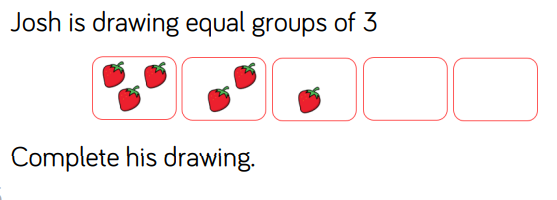 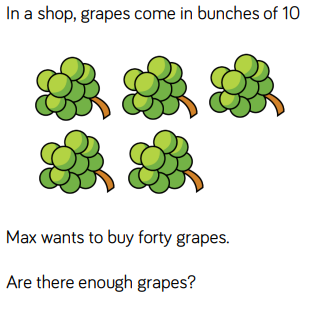 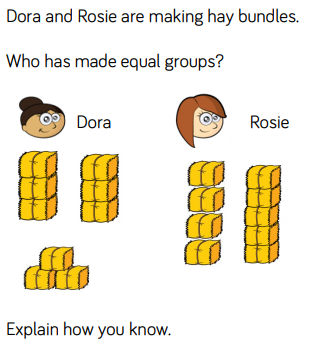 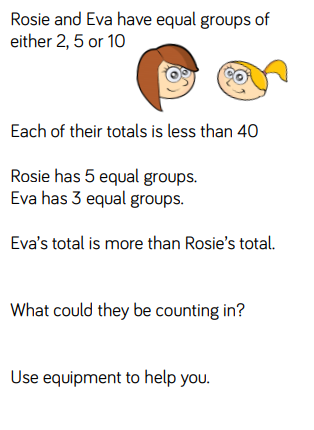 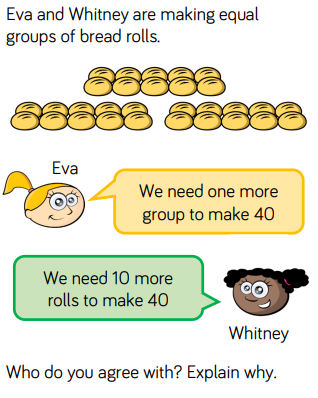 